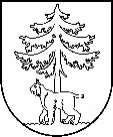 JĒKABPILS PILSĒTAS PAŠVALDĪBAIEPIRKUMU KOMISIJA Reģistrācijas Nr.90000024205Brīvības iela 120, Jēkabpils, LV – 5201Tālrunis 65236777, fakss 65207304, elektroniskais pasts vpa@jekabpils.lvJēkabpilī13.01.2016. Nr. 1.2.13.1/007Visiem piegādātājiem Par publisko iepirkumuar identifikācijas Nr. JPP 2016/04Jēkabpils pilsētas pašvaldības iepirkuma komisija, atsaucoties uz piegādātāja jautājumu, kas attiecas uz publisko iepirkumu “Topogrāfiskā uzmērīšana Jēkabpils pilsētā”, identifikācijas Nr. JPP 2016/04, ir veikusi izmaiņas publiskā iepirkuma nolikuma 2.pielikuma “Finanšu piedāvājums” 6.punktā. Finanšu piedāvājuma tabulu piedāvāt sekojošā redakcijā :Komisijas priekšsēdētājs			                                                                   V.SavinsStankevica 65207309Nr.p.k.Uzmērāmā platība (ha)Cena EUR (bez PVN)1.Topogrāfiskais plāns ar pazemes komunikācijām mērogā 1:500 ar platību līdz 0.1 ha (cena par objektu)2.Topogrāfiskais plāns ar pazemes komunikācijām mērogā 1:500 ar platību virs 0.1 ha līdz 0.3 ha (cena par objektu)3.Topogrāfiskais plāns ar pazemes komunikācijām mērogā 1:500 ar platību virs 0.3 ha līdz 0.5 ha (cena par objektu)4.Topogrāfiskais plāns ar pazemes komunikācijām mērogā 1:500 ar platību virs 0.5 ha līdz 1.0 ha (cena par objektu)5.Topogrāfiskais plāns ar pazemes komunikācijām mērogā 1:500 ar platību virs 1.0 ha (cena par hektāru)6.Izpildmērījumu plāns virszemes būvēm ar platību līdz 100 kvadrātmetri  Kopā EUR (bez PVN)Kopā EUR (bez PVN)